Quality PolicyTaylor Construction Plant Ltd is committed to the design, assembly, sale and hire of equipment for use in construction, industrial and domestic environments, that complies with our own design specifications, relevant regulations and Customer requirements.To this end the company operates a quality management system (QMS) to meet the requirements of ISO 9001: 2015.  This is implemented in all areas and functions that have an effect on quality and will be monitored both internally and by an independent UKAS accredited certification body.  The Company is committed to continual improvement of its QMS. Whenever appropriate the system will be updated to improve its effectiveness to ensure quality of services provided, and to achieve our quality objectives, based on KPI’s used to monitor compliance with Customer expectations.This policy is subject to annual review to ensure that it remains appropriate and to reconsider quality objectives that may arise as the business progresses.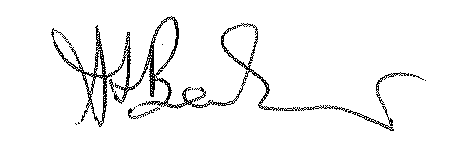 Andrew BarkerManaging DirectorFeb 2018DISTRIBUTION:	This policy is communicated within the organisation as part of induction training for personnel and is available to all Staff (via the TCP HR Services Website). It is also available to Interested Parties upon request.